2018-2019 St. Patrick Cathedral SchoolCheerleading 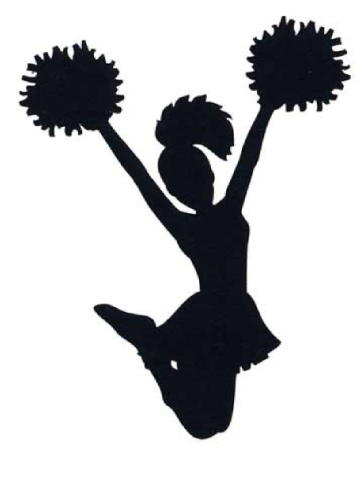 If you would like to be part of our cheer squad, please see Mrs. Pedroza or contact her at   lpedroza@stpatrickelpaso.org .This cheer squad is only available for 1st grade -4th grade and only 18 spots are available.Go Irish!!!!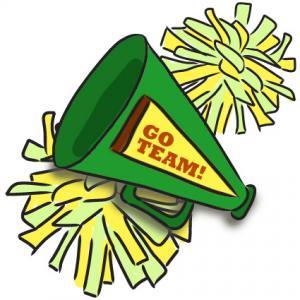 